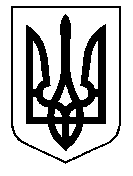 У К Р А Ї Н А Кам’янсько-Дніпровська міська радаКам’янсько-Дніпровського району Запорізької областіЧетверта сесія восьмого скликання19 вересня  2017 року           м.Кам’янка-Дніпровська                         № 10                                                                                       Про здійснення міською радоюдержавної регуляторної політики       Відповідно Закону України  „ Про засади державної регуляторної політики у сфері господарської діяльності ” та з метою реалізації повноважень міської ради у здійсненні державної регуляторної політики, міська радав и р і ш и л а:Покласти повноваження по здійсненню міською радою державної регуляторної  політики на постійну комісію міської ради з питань соціально-економічного розвитку міста, планування бюджету, фінансів, підприємництва та торгівлі.       2. Доручити постійній комісії міської ради з питань соціально-економічного розвитку міста, планування бюджету, фінансів, підприємництва та торгівлі разом з начальником відділу економічного розвитку, інфраструктури та інвестицій розробити Положення про порядок здійснення державної регуляторної політики  Кам’янсько-Дніпровської  міської ради та її виконавчим комітетом та внести його на розгляд чергової сесії міської ради.      3. Вважати таким, що втратило чинність рішення сесії міської ради від 05 червня 2007 року № 2 «Про здійснення міською радою державної регуляторної політики».Міський голова                                                               		В.В.Антоненко